« فرم درخواست وام شهریه مراحل دوم و سوم »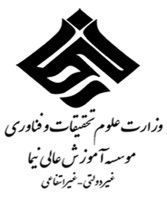 ****************************************مدیر امور دانشجویی موسسه آموزش عالی نیما          با سلامبدینوسیله اینجانب آقا / خانم  ...................................................  فرزند ..................................دارای شماره ملی ............................................... متولد        /       /              دانشجوی مقطع ..............................   ورودی نیمسال  ......................... سال تحصیلی  .......................به شماره دانشجویی  ...............................  متقاضی دریافت وام شهریه دانشجویی برای مرتبه دوم/سوم می باشم . خواهشمند است اقدامات لازم بعمل آید .شماره تماس فوری :                                              تاریخ و امضاء دانشجو :---------------------------------------------------« این قسمت توسط کارشناسان آموزش تکمیل و ممهور گردد »کارشناسان محترم آموزش        با سلام و احتراملطفا در صورت احراز شرایط ذیل ، قسمت مربوطه را امضاء و ممهور بفرمائید .1 – دانشجو در ترم 5 ( کاردانی - کارشناسی ناپیوسته - کارشناسی ارشد ) و ترم 9( کارشناسی پیوسته ) نباشد .2 – دانشجو در طی دوران تحصیل خود ، 2 بار مشروط نشده باشد .3 – دانشجو در ترم جاری حداقل 12 واحد داشته باشد ( به غیر از مقطع ارشد ).4 – در صورتیکه دانشجو ترم قبل مشروط شده باشد ، دایره را پر نمائید  امضاء کارشناس رشته :---------------------------------------------------دانشجوی فوق مجاز به دریافت وام می باشد .